31.03.2020 г.Русский язык.Тема: ударение. Ударный и безударный слог.Изучение нового материалаРабота по учебнику (с. 39, упр. 1 Устное выполнение)— Прочитайте стихотворение, выделяя голосом ударный слог. Найдите в стихотворении двусложные слова с ударным вторым слогом. (Отметь, его, стучит, моя, звучит)Найдите трёхсложное слово с ударным третьим слогом. (Молоток.) Прочитайте трёхсложные слова с ударным вторым слогом. (Ударный, ударом.)— Постарайтесь объяснить, почему один из слогов в слове назван ударным. (На слог падает ударение.)Догадайтесь, как называются слоги, на которые ударение не падает. (Безударные.)Прочитайте текст в рубрике «Сведения о языке».Чтение вслух.(учебник с.39)— Что такое ударение? Работа по учебнику (с. 40, упр. 2)— Рассмотрите слогоударные схемы.Определите в них сходство. (Это схемы слов.)Определите в них различия. (В схемах разное количество слогов и ударение падает в словах на разные слоги.)Подумайте, почему не над всеми словами поставлен знак ударения? (В односложных словах ударение не ставится.)Постарайтесь подобрать к каждой схеме слова.Выполнение письменного задания.Работа по учебнику (с. 40, упр. 3)— Постарайтесь выразительно прочитать народную песенку.Как вы думаете, когда люди могли исполнять эту песенку?К кому люди обращались с речью? (К жаворонку.)Кто такой жаворонок? (Птица.)Произнесите название птицы, выделяя ударный слог.(Обратить внимание учащихся, что в фольклорных произведениях, в народных песнях, допускается для большего благозвучия перенесение ударения в слове жавороночки на третий слог.)— Прочитайте слова, над которыми не поставлено ударение.Заслушиваются ответы учащихся.— Объясните, почему над этими словами не поставлен знак ударения. (Это или односложные слова, или слова с буквой ё).Запишите первое предложение из песенки. Обозначьте в словах ударение. Подчеркните ударный слог в каждом слове.Самостоятельная работа.Работа по учебнику (с. 41, упр. 4)— Прочитайте слова в каждой рамке. Подумайте, все ли слова читаются правильно. Почему? (В некоторых словах неверно стоит ударение.)Назовите слова, в которых ударение стоит верно.Постарайтесь сделать вывод: какое значение имеет ударение в словах? Запишите в тетрадь называния птиц. Поставьте в словах ударение. Подчеркните ударные слоги.31.03.2020 г.МатематиккаТема: Решение задач в два действияИзучение нового материала.Работа по учебнику№ 1 (с. 62).(Учащиеся работают в тетрадях.)— Прочитайте задачу. Запишем ее кратко.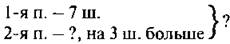 — Что нужно знать, чтобы ответить на вопрос задачи? (Сколько шариков на первой проволоке и сколько на второй.)— Сколько шариков на первой проволоке? (7.)— Что сказано о числе шариков на второй проволоке? (Их на 3 больше.)— Рассмотрите рисунок. Что значит “на 3 больше”? (Столько же и еще 3.)— Можно ли узнать, сколько шариков на второй проволоке? (Да.)— Каким действием? (Сложением.)— Запишите первое действие. (7 + 3 = 10 (ш.).)— Можно ли теперь узнать, сколько шариков на двух проволоках? (Да.)— Каким действием? (Сложением.)— Запишите второе действие. (7 + 10 = 17(ш.).)Мы впервые встретились с задачей, решение которой нельзя записать в одно действие. Такие задачи называются составными и решаются в два действия.— Прочитайте в учебнике план решения этой задачи еще раз. (Учащиеся читают с.62 №1.)№ 2 (с. 62).(Подробный разбор задачи по плану, приведенному в учебнике.)Решение задачи.№ 3 (с. 62).Письменно составить равенства.№ 4 (с. 62).(Устное выполнение с комментированием.)Самостоятельная работа. (“Проверь себя” (учебник, с. 62). Работа в парах. Вариант 1 — первое действие, вариант 2 — второе действие. Проверка. К доске выходят два ученика и называют решение, остальные проверяют.)31.03.2020г.Литературное чтение.Тема: Песенки. Русские народные песенки. Английские народные песенки.Изучение нового материала.1.— Откройте учебник на с. 44 и самостоятельно прочитайте песенки.— Прочитайте их выразительно . (Выразительное чтение песенок. Беседа по вопросам и выполнение заданий учебника.)2 .-  Выучите наизусть одну песенку и прочитайте ее родителям.3.- Сравните содержание Русской народной песенки и Английской народной.31.03.2020 г.Технология.Тема. Образы весны. Какие краски у весны?Изучение нового материалаРабота с иллюстрациями по вопросам со с.58.Промежуточное обобщение
- Какие краски у весны? (Разные. Чаще яркие, солнечные, радостные. А могут быть серыми, например, во время дождя или ранней весной.)
— Давайте подумаем, как вы, ненастоящие художники, можете изобразить весну с помощью разных материалов?
— Можно ли изобразить весну в виде аппликации? Что можно изобразить на ней?
2. Практическая работа
- Анализ образца изделия. Демонстрируются образцы аппликаций (подснежник, тюльпан).
— Что это за изделия? (Аппликации.)
— Что изображено на аппликациях?
— Какое настроение вызывает каждая из аппликаций? Почему?
— Что общего у аппликаций и чем они различаются? (По материалам, сюжету, форме деталей, композиции, способам изготовления.)
— Какими способами можно изготовить детали подснежника и тюльпана? (Разметить по шаблонам, нарисовать и вырезать.)
— Какой способ будет самый точный? (Разметка по шаблонам.)
— Вспомните и назовите правила (или особенности) разметки по шаблонам. (Разметка выполняется на изнаночной стороне бумажного листа, шаблон кладут ближе к краю, прижимают одной рукой и обводят по краю-контуру, не сдвигая его с места.)
— Вспомните: как лепесткам можно придать изогнутую форму?
— Как детали орнамента соединены с основой закладки? (Наклеены.)
— Какие способы наклеивания деталей вы знаете и умеете выполнять? (Точечное наклеивание и наклеивание на всю поверхность детали.)
— Каким способом лучше наклеить детали, чтобы цветы были похожи на живые? (Точечно.)
— Справитесь вы сами с этой работой, всё ли вы умеете для этого делать?
— Что вы не знаете и чего не умеете?
Вкладыш 8( рабочей тетради).- Что на нём изображено? ( основа и шаблоны лепестков с чашелистиком).Шаблоны общие. Два самых длинных — листья, короткий вытянутый — лепесток, маленький — чашелистик.Обсуждение выбора цвета для каждого из цветков.Объяснение: всё это надо будет аккуратно вырезать.
3. Самостоятельная работа.Изготовления аппликации.
